66 gh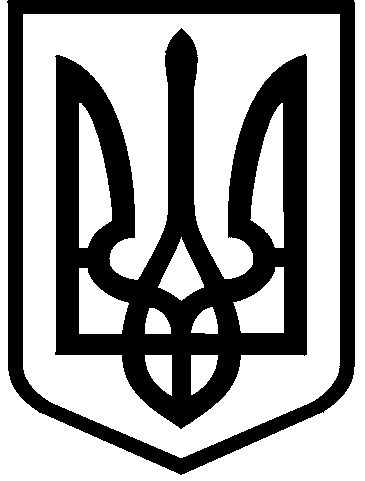 КИЇВСЬКА МІСЬКА РАДАVIII СКЛИКАННЯПОСТІЙНА КОМІСІЯ З ПИТАНЬ РЕГЛАМЕНТУ ТА ДЕПУТАТСЬКОЇ ЕТИКИ 01044, м. Київ, вул. Хрещатик, 36 к. 1014                                                                            тел./факс: (044) 202-72-34ПРОТОКОЛ № 6/58засідання постійної комісії Київської міської ради з питань регламенту та депутатської етики від 22.05.2018Місце проведення: Київська міська рада, м. Київ, вул. Хрещатик, 36, 4 поверх,  кулуари зали пленарних засідань. Склад комісії  4 депутати Київської міської ради.Присутні 4 депутати Київської міської ради, члени постійної комісії: Макаров О.А. – голова комісії; Маслова Н.В. – заступник голови комісії;Опадчий І.М. – секретар комісії;Приходько Н.І. – член комісії.Присутні та запрошені:Міщенко О.Г. – депутат Київради;Москаль Д.Д. – депутат Київради;Манойленко Н.В. – депутат Київради;Сиротюк Ю.М. – депутат Київради;Путій В.М. – в.о. Директора Департаменту з питань реєстрації КМДА;Боднар М.О. – начальник відділу секретаріату Київради;Щепетова І.Г. – начальник юридичного відділу Печерської районної в місті Києві державної адміністрації;Палієнко О.А. – заступник начальника юридичного відділу Печерської районної в місті Києві державної адміністрації;Пашинський А.П.  – помічник-консультант депутата Київради;Савицька Д.О. – помічник-консультант депутата Київради;Андронатій Л.А. – представник громадськості;Бірюкова О.М. – представник громадськості;Бульбашинська О.І. – представник громадськості;Гайдай С.М. – представник громадськості;Глазовий О.П. – представник громадськості;Денисов В.Є. – представник громадськості;Дмитренко Г.Б. – представник громадськості;Дудка С.А. – представник громадськості;Журавльов В.О. – представник громадськості;Захарів С.М. – представник громадськості;Козлова В.С. – представник громадськості;Колодій А.С. – представник громадськості;Колощук С.М. – представник громадськості;Лебедев Є.В. – представник громадськості;Лебедева М.І. – представник громадськості;Леонтьєва М.П. – представник громадськості;Махарчук О.А. – представник громадськості;Микитенко А.О. – представник громадськості;Муць О.І. – представник громадськості;Оверченко С.Ф. – представник громадськості;Олейнік Т.М. – представник громадськості;Плотнікова О.С. – представник громадськості;Расторгуєв А.Л. – представник громадськості;Русс І.П. – представник громадськості;Сардарян О.М. – представник громадськості;Семенюшко О.І – директор Олімпійського коледжу ім. І. Піддубного;Троценко С.М. – представник громадськості;Чередник В.А. – представник громадськості;Шкулій Є.В. – представник громадськості;Єрмоленко Н.М. – представник громадськості.Порядок денний1. Проект розпорядження виконавчого органу Київради (Київської міської державної адміністрації) «Про внесення змін до Положення про Департамент з питань реєстрації виконавчого органу Київради (Київської міської державної адміністрації)».  (доповідач Путій В.М., співдоповідач Макаров О.А.) 2. Проект рішення Київради «Про затвердження звіту тимчасової контрольної комісії Київської міської ради з питань перевірки законності набуття права користування, розпорядження, володіння земельними ділянками, здійснення будівельних робіт, а також реєстрації права власності на нерухоме майно навколо Національного ботанічного саду ім. М. М. Гришка НАН України» (реєстраційний номер 08/231-1447/ПР від 27.04.2018).(доповідач Москаль Д.Д., співдоповідач Маслова Н.В.) 3. Звернення голови Печерської районної в місті Києві державної адміністрації Мартинчука С.М. від 14.03.2018 № 105/01-585/в-13 щодо можливого порушення депутатом Київради Манойленко Н.В. правил депутатської етики.(доповідач Опадчий І.М.)4. Лист гр. Діденко Ю.В. від 29.03.2018 № 08/Д-1568 щодо інциденту під час звіту голови Печерської районної в місті Києві державної адміністрації Мартинчука С.М. 23.02.2018.(доповідач Опадчий І.М.)5. Звернення гр. Расторгуєва А.Л. від 18.03.2018 № Р-3439 щодо можливого порушення депутатом Київради Сиротюком Ю.М. вимог Регламенту Київради та правил депутатської етики. (доповідач Маслова Н.В.)6. Звернення заступника голови постійної комісії Київради з питань законності, правопорядку та запобігання корупції Шаповала А.А. від 21.03.2018 № 08/291-127вих щодо можливого порушення вимог Регламенту Київради під час підготовки проекту рішення Київради «Про внесення змін до рішення Київської міської ради від 13 листопада 2013 року № 518/10006 «Про затвердження міської цільової програми створення (оновлення) містобудівної документації у місті Києві». (доповідач Макаров О.А.)7. Звернення Єрмоленко Н.М. від 26.04.2018 № 26/04 щодо можливого порушення вимог Регламенту Київради під час розгляду проекту рішення Київради «Про відмову у поновленні приватному підприємству «ЛОЙД ТРАНС» договору оренди земельної ділянки від 19.07.2005 № 66-6-00282 для будівництва, експлуатації та обслуговування магазину з кафе на бульв. Перова, 12-а у Дніпровському районі м. Києва». (доповідач Маслова Н.В.)8. Звернення директора Олімпійського коледжу імені І. Піддубного від 13.04.2018 щодо можливого порушення головою постійної комісії Київради з питань бюджету та соціально-економічного розвитку Странніковим А.М., головою постійної комісії Київради з питань освіти, науки, сім’ї, молоді та спорту Старостенко Г.В. та депутатами Київради Паладієм С.В., Шульгою Н.І., Стрижовим Д.С. вимог Регламенту Київради та правил депутатської етики. (доповідач Приходько Н.І.)9. Звернення голови ГО «Звіринецький сквер» Лебедєва Є.В. від 18.04.2018 № 08/Л-1910 і звернення Лебедєва Є.В. та інших від 18.04.2018                                       № 08/КО-1909 щодо можливого порушення головою постійної комісії Київради з питань містобудування, архітектури та землекористування Міщенком О.Г. вимог Регламенту Київради.(доповідач Приходько Н.І.)10. Звернення директора ТОВ «Буйфіш Холдінгс» Александрова А.С. від 17.04.2018 № 581 щодо можливого порушення головою постійної комісії Київради з питань містобудування, архітектури та землекористування Міщенком О.Г. вимог Регламенту Київради.(доповідач Приходько Н.І.)11. Звернення голови Громадської ради при Деснянській районній в місті Києві державній адміністрації А. Аракелян від 27.04.2018 № 07/04 щодо можливого порушення головою постійної комісії Київради з питань охорони здоров’я та соціального захисту Гелевеєм О.І. правил депутатської етики. (доповідач Макаров О.А.)12. Звернення голови ОСН Волкова Р.Б. від 16.03.2018 № 08/КО-1329 щодо можливого порушення депутатом Київради Шарієм В.В. правил депутатської етики. (доповідач Опадчий І.М.)По першому питанню слухали інформацію Путія В.М. щодо проекту розпорядження виконавчого органу Київради (Київської міської державної адміністрації) «Про внесення змін до Положення про Департамент з питань реєстрації виконавчого органу Київради (Київської міської державної адміністрації)».Доповідач повідомив присутніх щодо змісту проекту Положення.В обговоренні взяли участь: Макаров О.А., Опадчий І.М., Приходько Н.І., Маслова Н.В., Путій В.М.В процесі обговорення було зазначено про необхідність виправлення техніко-юридичних помилок, що містяться у пп. 5.1., 7 і 8 проекту Положення.Вирішили:1. Погодити проект Положення про Департамент з питань реєстрації виконавчого органу Київради (Київської міської державної адміністрації) з наступними рекомендаціями:в пункті 5.1. проекту Положення після слів «в установленому» доповнити словом «законодавством»;в пункті 7 проекту Положення слово «профільними» замінити словом «постійними»; в пункті 8 проекту Положення після слів «у встановленому» доповнити словом «законодавством».2. Направити в.о. директора Департаменту з питань реєстрації виконавчого органу Київради (Київської міської державної адміністрації) Путію В.М. витяг з протоколу засідання комісії з відповідним супровідним листом.ГОЛОСУВАЛИ«за» – 4 , «проти» – 0, «утрималось» – 0 , «не голосували» - 0.Рішення прийнято.По другому питанню слухали інформацію Москаля Д.Д. щодо проекту рішення Київради «Про затвердження звіту тимчасової контрольної комісії Київської міської ради з питань перевірки законності набуття права користування, розпорядження, володіння земельними ділянками, здійснення будівельних робіт, а також реєстрації права власності на нерухоме майно навколо Національного ботанічного саду ім. М. М. Гришка НАН України».В обговоренні взяли участь: Макаров О.А., Опадчий І.М., Приходько Н.І., Маслова Н.В., Москаль Д.Д.Під час обговорення було зазначено, що згідно з п. 5 ч. 11 ст. 12 Регламенту Київради будь-який звіт тимчасової контрольної комісії має містити висновки і пропозиції за результатами роботи комісії. З огляду на зазначене, а також враховуючи структуру та зміст поданого звіту, голова комісії запропонував пункт 1 проекту рішення після слова «висновки» доповнити словами «і пропозиції».Відповідно до ч. 1 ст. 252 Цивільного кодексу України строк визначається роками, місяцями, тижнями, днями або годинами. Згідно з ч. 6 ст. 12 Регламенту Київради строк діяльності тимчасової контрольної комісії не може перевищувати шести місяців з дня її утворення. З огляду на це, було запропоновано в пункті 2 проекту рішення слова «,на строк здійснення повноважень Київської міської ради VIII скликання» замінити словами «на шість місяців з дня прийняття цього рішення».Вирішили: Підтримати проект рішення Київради «Про затвердження звіту тимчасової контрольної комісії Київської міської ради з питань перевірки законності набуття права користування, розпорядження, володіння земельними ділянками, здійснення будівельних робіт, а також реєстрації права власності на нерухоме майно навколо Національного ботанічного саду ім. М. М. Гришка НАН України»  з наступними рекомендаціями:в п. 1 проекту рішення після слова «висновки» доповнити словами «і пропозиції»;в п. 2 проекту рішення слова «,на строк здійснення повноважень Київської міської ради VIII скликання» замінити словами «на шість місяців з дня прийняття цього рішення».ГОЛОСУВАЛИ«за» – 4 , «проти» – 0, «утрималось» – 0 , «не голосували» - 0 .Рішення прийнято.По третьому питанню слухали інформацію Опадчого І.М. стосовно звернення голови Печерської районної в місті Києві державної адміністрації Мартинчука С.М. від 14.03.2018 № 105/01-585/в-13 щодо можливого порушення депутатом Київради Манойленко Н.В. правил депутатської етики.Голова постійної комісії проінформував присутніх, що у зв’язку із відсутністю депутата Київради Манойленко Н.В. на засіданні постійної комісії від 26.04.2018 розгляд вказаного питання було перенесено. Манойленко Н.В. не з’явилась на вищезазначене засідання постійної комісії, оскільки працівником секретаріату Київради їй випадково була повідомлена невірна інформація про дату засідання комісії.Доповідач повідомив, що до постійної комісії Київради надійшло звернення голови Печерської районної в місті Києві державної адміністрації Мартинчука С.М. від 14.03.2018 № 105/01-585/в-13, у якому заявник зазначає, що до нього звернулась начальник відділу з питань внутрішньої політики та зв’язків з громадськістю і ЗМІ Печерської районної в місті Києві державної адміністрації Печерська К.О. та гр. Коровіна Л.Ф. стосовно можливого порушення правил депутатської етики депутатом Київради Манойленко Н.В. У своєму листі Мартинчук С.М. просить надати оцінку викладеним фактам.У доданій до листа Мартинчука С.М. службовій записці Печерської К.О. від 12.03.2018 № 105-2099/1 зазначено, що в соціальній мережі Facebook на сторінці народного депутата України Червакової О.В. (https://www.facebook.com/chervakova/posts/1569104076478278/) була розміщена публікація щодо діяльності депутата Київради Манойленко Н.В. В коментарі до даної публікації у відповідь на коментар іншого користувача соціальної мережі Facebook Манойленко Н.В. написала: «…а на запитання він і не збирався відповідати. До речі, на сайті РДА опубліковано брехню: голова, не казав в кінці, що готовий відповісти на запитання, а просто сказав "дякую за увагу" і втік, люди записали це на відео…». Печерська К.О. також зазначає, що у відповідь на її коментар в соціальної мережі Facebook Манойленко Н.В. написала: «Катерино, Ви не печерянка, у Вас тут немає ні друзів, не знайомих, Ви є тут інородним тілом, тому не знаєте що про Вас в народі кажуть і який ступінь довіри до Ваших слів». У якості доказів згаданих фактів Печерська К.О. долучила до своєї службової записки скріншоти коментарів депутата Манойленко Н.В.В обговоренні взяли участь: Макаров О.А., Приходько Н.І., Опадчий І.М., Маслова Н.В., Щепетова І.Г., Палієнко О.А., Манойленко Н.В.Під час обговорення було зазначено, що будь-який особистий конфлікт, що перейшов у публічну площину, зокрема супроводжувався розміщенням інформації в соціальних мережах, може бути предметом розгляду постійної комісії Київради з питань регламенту та депутатської етики. Дана позиція узгоджується з висновком постійної комісії від 23.05.2018 в протоколі № 41.В процесі обговорення було зазначено, що відповідно до ч. 2 ст. 30 Закону України «Про інформацію» оціночними судженнями, за винятком наклепу, є висловлювання, які не містять фактичних даних, критика, оцінка дій, а також висловлювання, що не можуть бути витлумачені як такі, що містять фактичні дані, зокрема з огляду на характер використання мовно-стилістичних засобів. Оціночні судження не підлягають спростуванню та доведенню їх правдивості. Під час обговорення Опадчий І.М. вказав, що для з’ясування наявності у висловлюванні образи в лінгвістичній формі необхідно встановити 6 кумулятивних ознак. На думку секретаря комісії, в словосполученні «інородне тіло», яке депутат Манойленко Н.В. вжила в своєму коментарі, наявні лише 4 ознаки. Окрім цього, також було зазначено, що коментар Манойленко Н.В. є оціночним судженням в розумінні статті 30 Закону України «Про інформацію» та може вважатись пейоративом, який за своїм семантичним значенням є негативною оцінкою, що не містить образи чи ненормативної лексики. З огляду на це, члени постійної комісії встановили, що написані депутатом Київради Манойленко Н.В. коментарі у соціальній мережі Facebook є оціночними судженнями, оскільки депутат висловила свою особисту, критичну думку з використанням мовно-стилістичних прийомів.У спробі з’ясувати фактичні обставини справи члени постійної комісії заслухали представників заявника, депутата Київради Манойленко Н.В. та представників громадськості, які надали постійній комісії суперечливі свідчення. В процесі обговорення присутні на засіданні переглянули відео-фрагмент звіту голови Печерської районної в місті Києві державної адміністрації Мартинчука С.М. від 23.02.2018, наданий представниками заявника(https://drive.google.com/file/d/1nTOFzfcnYVUd9KKAZncBtopeDULXDdRQ/view). Як вбачається з відеозапису, в приміщенні, де відбулось інформування головою Печерської районної в місті Києві державної адміністрації про його діяльність, було масове скупчення громадян та сильний шум, що не дозволяв розбірливо розчути Мартинчука С.М. (26:56 на відеозаписі). Окрім цього, під час обговорення присутні на засіданні переглянули наданий депутатом Манойленко Н.В. відео-фрагмент подій, які відбулись 23.02.2018. На вказаному відеозаписі зафіксовано, що відразу після закінчення звіту голова Печерської районної в місті Києві державної адміністрації Мартинчук С.М. покинув залу.В процесі обговорення доповідач Опадчий І.М. зазначив, що у зв’язку із суперечливістю наданих комісії доказів неможливо дійти остаточного висновку в частині, що стосується розповсюдження недостовірної інформації депутатом Київради Манойленко Н.В. Після додаткового обговорення, члени постійної комісії прийшли до висновку щодо відсутності в діях депутата Київради Манойленко Н.В. ознак та доказів порушення правил депутатської етики.Вирішили: 1. Взяти до відома звернення голови Печерської районної в місті Києві державної адміністрації Мартинчука С.М. від 14.03.2018 № 105/01-585/в-13 щодо можливого порушення депутатом Київради Манойленко Н.В. правил депутатської етики. 2. Відмовити у застосуванні заходів впливу до депутата Київради Манойленко Н.В. у зв’язку з відсутністю в її діях ознак та доказів порушення правил депутатської етики.3. Направити голові Печерської районної в місті Києві державної адміністрації Мартинчуку С.М. витяг з протоколу засідання постійної комісії з відповідним супровідним листом.4. Направити депутату Київради Манойленко Н.В. витяг з протоколу засідання постійної комісії з відповідним супровідним листом.ГОЛОСУВАЛИ«за» – 4 , «проти» – 0, «утрималось» – 0 , «не голосували» - 0.Рішення прийнято.По четвертому питанню слухали інформацію Опадчого І.М. щодо листа гр. Діденко Ю.В. від 29.03.2018 № 08/Д-1568 стосовно інциденту під час звіту голови Печерської районної в місті Києві державної адміністрації Мартинчука С.М. 23.02.2018.Доповідач повідомив, що гр. Діденко Ю.В. у своєму зверненні вказує на порушення головою Печерської районної в місті Києві державної адміністрації Мартинчуком С.М.  вимог Закону України «Про місцеві державні адміністрації» та просить притягнути його до відповідальності.В обговоренні взяли участь: Макаров О.А., Приходько Н.І., Опадчий І.М., Маслова Н.В., Діденко Ю.В.В процесі обговорення члени комісії зауважили, що порушене у зверненні питання не відноситься до функціональної спрямованості постійної комісії Київради з питань регламенту та депутатської етики згідно з ч. 5 ст. 5 Положення про постійні комісії Київради. Зокрема, до функціональної спрямованості постійної комісії Київради з питань регламенту та депутатської етики не належать питання притягнення до відповідальності державних службовців. Вирішили: 1. Взяти до відома лист гр. Діденко Ю.В. від 29.03.2018 № 08/Д-1568 стосовно інциденту під час звіту голови Печерської районної в місті Києві державної адміністрації Мартинчука С.М. 23.02.2018.2. Встановити, що до функціональної спрямованості постійної комісії Київради з питань регламенту та депутатської етики відповідно до ч. 5 ст. 5 Положення про постійні комісії Київради не належать питання притягнення до відповідальності державних службовців. 3. Направити гр. Діденко Ю.В. витяг з протоколу з відповідним супровідним листом.ГОЛОСУВАЛИ«за» – 4 , «проти» – 0, «утрималось» – 0, «не голосували» - 0.Рішення прийнято.По п’ятому питанню слухали інформацію Маслової Н.В. щодо звернення гр. Расторгуєва А.Л. від 18.03.2018 № Р-3439 щодо можливого порушення депутатом Київради Сиротюком Ю.М. вимог Регламенту Київради та правил депутатської етики. Доповідач повідомила присутніх щодо змісту вказаного звернення.В обговоренні взяли участь: Макаров О.А., Приходько Н.І., Опадчий І.М., Маслова Н.В., Расторгуєв А.Л., Бірюкова О.М., Сиротюк Ю.М.В процесі обговорення було поставлено на голосування пропозицію:1. Взяти до відома звернення гр. Расторгуєва А.Л. від 18.03.2018 № Р-3439 щодо можливого порушення депутатом Київради Сиротюком Ю.М. вимог Регламенту Київради та правил депутатської етики. 2. Відмовити у застосуванні заходів впливу до депутата Київради Сиротюка Ю.М. у зв’язку з відсутністю в його діях ознак та доказів порушення правил депутатської етики.3. Направити депутату Київради Сиротюку Ю.М. витяг з протоколу з відповідним супровідним листом.4. Направити гр. Расторгуєву А.Л. витяг з протоколу з відповідним супровідним листом.ГОЛОСУВАЛИ«за» – 2, «проти» – 0, «утрималось» – 2, «не голосували» - 0.Рішення не прийнято.Під час обговорення вказаного звернення надійшла пропозиція Опадчого І.М. перенести розгляд звернення гр. Расторгуєва А.Л. від 18.03.2018 № Р-3439 на інше засідання постійної комісії.ГОЛОСУВАЛИ«за» – 2, «проти» – 0, «утрималось» – 2, «не голосували» - 0.Рішення не прийнято.В процесі обговорення було запропоновано перенести розгляд вказаного питання на інше засідання постійної комісії з метою повного та всебічного розгляду питань, порушених у зверненні гр. Расторгуєва А.Л. від 18.03.2018 № Р-3439. Вирішили:1. Перенести розгляд звернення гр. Расторгуєва А.Л. від 18.03.2018 № Р-3439 щодо можливого порушення депутатом Київради Сиротюком Ю.М. вимог Регламенту Київради та правил депутатської етики на інше засідання постійної комісії. 2. Направити депутату Київради Сиротюку Ю.М. витяг з протоколу з відповідним супровідним листом.3. Направити гр. Расторгуєву А.Л. витяг з протоколу з відповідним супровідним листом.4. Направити заступнику міського голови – секретарю Київради Прокопіву В.В. витяг з протоколу засідання комісії з відповідним супровідним листом. ГОЛОСУВАЛИ«за» – 4 , «проти» – 0, «утрималось» – 0 , «не голосували» - 0.Рішення прийнято. По шостому питанню слухали інформацію Макарова О.А. щодо звернення заступника голови постійної комісії Київради з питань законності, правопорядку та запобігання корупції Шаповала А.А. від 21.03.2018 № 08/291-127вих щодо можливого порушення вимог Регламенту Київради під час підготовки проекту рішення Київради «Про внесення змін до рішення Київської міської ради від 13 листопада 2013 року № 518/10006 «Про затвердження міської цільової програми створення (оновлення) містобудівної документації у місті Києві».В обговоренні взяли участь: Макаров О.А., Маслова Н.В., Приходько Н.І.В процесі обговорення було запропоновано перенести розгляд звернення заступника голови постійної комісії Київради з питань законності, правопорядку та запобігання корупції Шаповала А.А. від 21.03.2018 № 08/291-127вих щодо можливого порушення вимог Регламенту Київради під час підготовки проекту рішення Київради «Про внесення змін до рішення Київської міської ради від 13 листопада 2013 року № 518/10006 «Про затвердження міської цільової програми створення (оновлення) містобудівної документації у місті Києві». Вирішили: 1. Перенести розгляд звернення заступника голови постійної комісії Київради з питань законності, правопорядку та запобігання корупції Шаповала А.А. від 21.03.2018 № 08/291-127вих щодо можливого порушення вимог Регламенту Київради під час підготовки проекту рішення Київради «Про внесення змін до рішення Київської міської ради від 13 листопада 2013 року № 518/10006 «Про затвердження міської цільової програми створення (оновлення) містобудівної документації у місті Києві» на інше засідання постійної комісії.2. Направити заступнику голови постійної комісії Київради з питань законності, правопорядку та запобігання корупції Шаповалу А.А. витяг з протоколу засідання постійної комісії з відповідним супровідним листом.ГОЛОСУВАЛИ«за» – 3, «проти» – 0, «утрималось» – 0 , «не голосували» - 0.Рішення прийнято.По сьомому питанню слухали інформацію Маслової Н.В. щодо звернення Єрмоленко Н.М. від 26.04.2018 № 26/04 стосовно можливого порушення вимог Регламенту Київради під час розгляду проекту рішення Київради «Про відмову у поновленні приватному підприємству «ЛОЙД ТРАНС» договору оренди земельної ділянки від 19.07.2005 № 66-6-00282 для будівництва, експлуатації та обслуговування магазину з кафе на бульв. Перова, 12-а у Дніпровському районі м. Києва».Доповідач повідомила, що у зверненні від 26.04.2018 № 26/04 Єрмоленко Н.М. вказує, що під час повторного розгляду постійною комісією Київради з питань містобудування, архітектури та землекористування на засіданні від 11.04.2018 проекту рішення Київради «Про відмову у поновленні приватному підприємству «ЛОЙД ТРАНС» договору оренди земельної ділянки від 19.07.2005 № 66-6-00282 для будівництва, експлуатації та обслуговування магазину з кафе на бульв. Перова, 12-а у Дніпровському районі м. Києва» у зв’язку із надходженням правового висновку керівництво ПП «ЛОЙД ТРАНС» не було повідомлено про розгляд вказаного проекту рішення, чим було позбавлено права бути присутнім на зазначеному засіданні, а також можливості надати свої пояснення та доводи. Окрім цього, заявниця також вказує на відсутність протоколу засідання постійної комісії Київради з питань містобудування, архітектури та землекористування від 11.04.2018 станом на день подання звернення.Доповідач проінформувала, що до постійної комісії Київради з питань регламенту та депутатської етики надійшов лист голови постійної комісії Київради з питань містобудування, архітектури та землекористування Міщенка О.Г. від 14.05.2018 № 08/281-1158, у якому вказано, що відповідно до ч. 9 ст. 11 Положення про постійні комісії Київради засідання постійних комісій проводяться гласно та відкрито, а також передбачено право представників засобів масової інформації та громадян бути присутніми на таких засідання. Як вказано у листі, бажаючі бути присутніми на засіданні телефонують у визначений час з метою запису для участі у засіданні та замовлення перепустки. Міщенко О.Г. також зазначає, що вказаний проект рішення було розглянуто на засіданні постійної комісії відповідно до вимог ст. 30 Регламенту та передано до управління правового забезпечення діяльності Київради для його подальшого розгляду. У зв’язку із надходження правового висновку постійна комісія Київради з питань містобудування, архітектури та землекористування на засіданні від 11.04.2018 згідно з вимогами ч. 5 ст. 31 Регламенту Київради повторно розглянула та підтримала вказаний проект рішення. Міщенко О.Г. також вказує, що протокол засідання постійної комісії Київради з питань містобудування, архітектури та землекористування на засіданні від 11.04.2018 було розміщено на офіційному веб-сайті вчасно.В обговоренні взяли участь: Макаров О.А., Приходько Н.І., Маслова Н.В., Єрмоленко Н.М.На початку обговорення було зазначено, що постійна комісія Київради з питань регламенту та депутатської етики розглядає звернення і порушені у ньому питання в межах власної функціональної спрямованості, визначеної частиною п’ятою статті 5 Положення про постійні комісії Київради. Зокрема, постійна комісія не розглядає питання, які пов’язані із землекористуванням та землевідведенням.Під час обговорення було зауважено, що на пленарному засіданні Київради від 17.05.2018 розглядався проект рішення Київради «Про відмову у поновленні приватному підприємству «ЛОЙД ТРАНС» договору оренди земельної ділянки від 19.07.2005 № 66-6-00282 для будівництва, експлуатації та обслуговування магазину з кафе на бульв. Перова, 12-а у Дніпровському районі м. Києва» та був підтриманий депутатами Київради.В процесі обговорення було зазначено, що відповідно до ч. 2 ст. 7 Положення про постійні комісії Київради та ч. 9 ст. 11 Регламенту Київради  засідання постійних комісій проводяться відкрито й гласно. На засіданнях постійних комісій мають право бути присутніми представники засобів масової інформації та громадяни, які виявили таке бажання. Згідно з ч. 3 ст. 8 Положення про постійні комісії Київради про час, місце проведення та питання, які передбачається внести на розгляд комісії, завчасно повідомляються всі члени постійної комісії Київської міської ради за допомогою електронної пошти та телефонного зв'язку, а також публікації на офіційному веб-сайті Київради (www.kmr.gov.ua) за два робочих дні до засідання відповідної комісії. З огляду на вказане, вбачається, що представники засобів масової інформації та громадяни, які виявили бажання, мають право бути присутніми на засіданнях постійних комісій Київради. В той же час на комісію не покладається обов’язок забезпечити присутність зацікавлених осіб з питань, які розглядаються на засіданні комісії.Під час обговорення було вказано, що профільна постійна комісія розглядає проект рішення протягом 35 днів з моменту його реєстрації в управлінні організаційного та документального забезпечення Київради та за результатами такого розгляду приймає один із передбачених ч. 6 ст. 30 Регламенту Київради висновків. Після цього відповідно до ч. 8 ст. 30 Регламенту Київради постійна комісія направляє проект рішення для опрацювання до управління правового забезпечення діяльності Київради, яке згідно з вимогами ч. 1 ст. 31 Регламенту погоджує проект рішення або надає правовий висновок щодо невідповідності проекту рішення чи його окремих положень вимогам законодавства. У такому випадку проект рішення разом із відповідним правовим висновком направляється профільній постійній комісії Київради, яка повторно розглядає проект рішення та за результатами розгляду приймає висновок, передбачений ч. 5 ст. 31 Регламенту Київради.В процесі обговорення члени комісії постійної комісії Київради з питань регламенту та депутатської етики зауважили, що відповідно до ч. 9 ст. 11 Регламенту Київради гласність засідань постійних комісій Київради забезпечується web-трансляцією засідань (окрім виїзних) постійних комісій Київради в режимі реального часу на офіційному веб-сайті Київради (www.kmr.gov.ua) та розміщенням протоколів засідань на офіційному веб-сайті Київради (www.kmr.gov.ua) протягом семи днів з дня засідання постійної комісії. У своєму зверненні від 26.04.2018 № 26/04 заявниця вказує, що станом на день звернення протокол засідання постійної комісії Київради з питань містобудування, архітектури та землекористування від 11.04.2018 не було розміщено на офіційному веб-сайті Київради. В той же час, в листі Міщенка О.Г. від 14.05.2018 № 08/281-1158 вказано, що протокол засідання постійної комісії Київради з питань містобудування, архітектури та землекористування від 11.04.2018 було розміщено на офіційному веб-сайті Київради відповідно до вимог ч. 9 ст. 11 Регламенту Київради. Станом на момент розгляду звернення на офіційному веб-сайті Київради (www.kmr.gov.ua) розміщено протокол засідання постійної комісії Київради з питань містобудування, архітектури та землекористування від 11.04.2018.Враховуючи вищезазначене, члени постійної комісії Київради з питань регламенту та депутатської етики прийшли до висновку щодо відсутності порушень вимог Регламенту Київради під час розгляду проекту рішення Київради «Про відмову у поновленні приватному підприємству «ЛОЙД ТРАНС» договору оренди земельної ділянки від 19.07.2005 № 66-6-00282 для будівництва, експлуатації та обслуговування магазину з кафе на бульв. Перова, 12-а у Дніпровському районі м. Києва».Вирішили: 1. Взяти до відома звернення Єрмоленко Н.М. від 26.04.2018 № 26/04 стосовно можливого порушення вимог Регламенту Київради під час розгляду проекту рішення Київради «Про відмову у поновленні приватному підприємству «ЛОЙД ТРАНС» договору оренди земельної ділянки від 19.07.2005 № 66-6-00282 для будівництва, експлуатації та обслуговування магазину з кафе на бульв. Перова, 12-а у Дніпровському районі м. Києва».2. Встановити відсутність порушень вимог Регламенту Київради під час попереднього розгляду проекту рішення Київради «Про відмову у поновленні приватному підприємству «ЛОЙД ТРАНС» договору оренди земельної ділянки від 19.07.2005 № 66-6-00282 для будівництва, експлуатації та обслуговування магазину з кафе на бульв. Перова, 12-а у Дніпровському районі м. Києва».3. Направити голові постійної комісії Київради з питань містобудування, архітектури та землекористування Міщенку О.Г. витяг з протоколу засідання постійної комісії з відповідним супровідним листом.4. Направити гр. Єрмоленко Н.М. витяг з протоколу засідання постійної комісії з відповідним супровідним листом.ГОЛОСУВАЛИ«за» – 3, «проти» – 0, «утрималось» – 0 , «не голосували» - 0.Рішення прийнято.По восьмому питанню слухали Приходько Н.І. стосовно звернення директора Олімпійського коледжу імені І. Піддубного Семенюшка О.І. від 13.04.2018 щодо можливого порушення головою постійної комісії Київради з питань бюджету та соціально-економічного розвитку Странніковим А.М., головою постійної комісії Київради з питань освіти, науки, сім’ї, молоді та спорту Старостенко Г.В. та депутатами Київради Паладієм С.В., Шульгою Н.І., Стрижовим Д.С. вимог Регламенту Київради та правил депутатської етики.Доповідач проінформувала, що до постійної комісії Київради з питань регламенту та депутатської етики надійшло звернення директора Олімпійського коледжу імені І. Піддубного від 13.04.2018, в якому заявник зазначає, що під час розгляду звернення трудового колективу вказаного навчального закладу на засіданні постійної комісії Київради з питань освіти, науки, сім’ї, молоді та спорту від 04.04.2018 депутат Странніков А.М. наполягав на вирішенні питання уникнення подвійного підпорядкування і фінансування шляхом переведення вказаного закладу до комунальної власності та переконував присутніх, що «потрібно обійти згоду трудового колективу шляхом її блокування». Заявник також вказує, що Странніков А.М. запропонував створити робочу групу та призначити його головою вказаної робочої групи. Окрім цього, у зверненні також зазначається щодо пропозиції депутата Паладія С.В. звернутись до правоохоронних органів з метою проведення перевірки діяльності Коледжу. На думку заявника, дії депутатів Київради Старостенко Г.В., Паладія С.В., Шульги Н.І., Стрижова Д.С та Страннікова А.М. є неправомірними.Доповідач повідомила, що до постійної комісії надійшов лист депутата Страннікова А.М. від 03.05.2018 № 08/280-822, в якому він зазначає, що викладені у зверненні директора Олімпійського коледжу імені І. Піддубного Семенюшка О.І. від 13.04.2018 факти не відповідають дійсності, що підтверджується онлайн-трансляцією засідання постійної комісії Київради з питань освіти, науки, сім’ї, молоді та спорту від 04.04.2018, розміщеною на офіційному веб-сайті Київради. В обговоренні взяли участь: Макаров О.А., Приходько Н.І., Маслова Н.В., Опадчий І.М., Семенюшко О.І.В процесі обговорення надійшла усна заява Семенюшка О.І. з проханням перенести розгляд вказаного звернення на інше засідання постійної комісії з метою надання додаткової інформації та необхідності, на його думку, запрошення на засідання постійної комісії депутата Київради Дідовця Ю.В.Вирішили: 1. Перенести розгляд звернення директора Олімпійського коледжу імені І. Піддубного Семенюшка О.І. від 13.04.2018 щодо можливого порушення головою постійної комісії Київради з питань бюджету та соціально-економічного розвитку Странніковим А.М., головою постійної комісії Київради з питань освіти, науки, сім’ї, молоді та спорту Старостенко Г.В. та депутатами Київради Паладієм С.В., Шульгою Н.І., Стрижовим Д.С. вимог Регламенту Київради та правил депутатської етики на інше засідання постійної комісії.2. Направити голові постійної комісії Київради з питань бюджету та соціально-економічного розвитку Страннікову А.М., голові постійної комісії Київради з питань освіти, науки, сім’ї, молоді та спорту Старостенко Г.В. та депутатам Київради Паладію С.В., Шульзі Н.І., Стрижову Д.С. витяги з протоколу засідання постійної комісії з відповідними супровідними листами.3. Направити директору Олімпійського коледжу імені І. Піддубного Семенюшку О.І. витяг з протоколу засідання постійної комісії з відповідним супровідним листом. ГОЛОСУВАЛИ«за» – 4, «проти» – 0, «утрималось» – 0 , «не голосували» - 0.Рішення прийнято.По дев’ятому питанню слухали інформацію Приходько Н.І. звернення голови ГО «Звіринецький сквер» Лебедєва Є.В. від 18.04.2018 № 08/Л-1910 і звернення Лебедєва Є.В. та інших від 18.04.2018 № 08/КО-1909 щодо можливого порушення головою постійної комісії Київради з питань містобудування, архітектури та землекористування Міщенком О.Г. вимог Регламенту Київради.Доповідач повідомила, що до постійної комісії надійшло звернення голови ГО «Звіринецький сквер» Лебедєва Є.В. від 18.04.2018 № 08/Л-1910 та звернення Лебедєва Є.В. та інших від 18.04.2018 № 08/КО-1909 з одного і того ж питання. У вказаних зверненнях зазначається, що головою постійної комісії було внесено пропозицію щодо включення до порядку денного питання стосовно поновлення ТОВ «Інноваційна Будівельна Компанія» на 10 років договору оренди земельної ділянки від 16.01.2007 No82-6-00399 площею 1,6915 га для будівництва, експлуатації̈ та обслуговування житлового, офісно-торговельного та спортивно-оздоровчого комплексу з вбудованою інфраструктурою та підземним паркінгом на вул. Вільшанській, 2-6 у Печерському районі м. Києва. Окрім цього, заявниками вказано, що розгляд даного питання відбувався поспіхом, без обговорення, а також не було проголошено повну назву проекту рішення.Доповідач проінформувала, що до постійної комісії з питань регламенту та депутатської етики надійшов лист голови постійної комісії Київради з питань містобудування, архітектури та землекористування Міщенка О.Г. від 05.05.2018 № 08/281-1095, в якому зазначено, що відповідно до доручення заступника міського голови – секретаря Київради від 01.03.2018 № 08/3645 щодо розгляду вказаного питання була озвучена та підтримана пропозиція Міщенка О.Г. включити дане питання до порядку денного. Після цього членам постійної комісії Київради з питань містобудування, архітектури та землекористування були надані відповідні матеріали для ознайомлення. За результатами розгляду вказане питання було підтримано членами зазначеної комісії.В обговоренні взяли участь: Макаров О.А., Приходько Н.І., Маслова Н.В., Опадчий І.М., Лебедев Є.В., Лебеєва М.І., Денисов В.Є.На початку обговорення було зазначено, що постійна комісія Київради з питань регламенту та депутатської етики розглядає звернення і порушені у ньому питання в межах власної функціональної спрямованості, визначеної частиною п’ятою статті 5 Положення про постійні комісії Київради.Під час обговорення було вказано, що згідно з ч. 2 ст. 9 Положення про постійні комісії Київради на початку засідання постійної комісії Київради затверджується порядок денний. Питання до порядку денного засідання комісії включаються за дорученням Київради, Київського міського голови, заступника міського голови - секретаря Київради або за пропозицією голови комісії, його заступника, секретаря та членів комісії.Як вбачається з відеозапису засідання постійної комісії Київради з питань містобудування, архітектури та землекористування від 10.04.2018, розміщеному на офіційному веб-сайті Київради (https://www.youtube.com/watch?v=bOq8FK0ZsYc), голова даної постійної комісії Міщенко О.Г. запропонував доповнити порядок денний питанням стосовно розгляду кадастрової справи А-22812 ТОВ «Інноваційна Будівельна Компанія» (54:44 на відеозаписі). Вказана пропозиція була підтримана членами постійної комісії з питань містобудування, архітектури та землекористування, після чого на голосування було поставлено пропозицію щодо затвердження порядку денного в цілому. Таким чином, внесення даного питання до порядку денного засідання зазначеної постійної комісії Київради відбувалось відповідно до вимог ст. 9 Положення про постійні комісії Київради. Під час обговорення було вказано, що як вбачається із наданих письмових пояснень Міщенка О.Г. від 05.05.2018 № 08/281-1095 після включення до порядку денного питанням про поновлення ТОВ «Інноваційна Будівельна Компанія» на 10 років договору оренди земельної ділянки від 16.01.2007 No82-6-00399 площею 1,6915 га для будівництва, експлуатації та обслуговування житлового, офісно-торговельного та спортивно-оздоровчого комплексу з вбудованою інфраструктурою та підземним паркінгом на вул. Вільшанській, 2-6 у Печерському районі м. Києва членам постійної комісії Київради з питань містобудування, архітектури та землекористування були надані відповідні матеріали для ознайомлення. В процесі обговорення було зазначено, що відповідно до ч. 2 ст. 7 Положення про постійні комісії Київради та ч. 9 ст. 11 Регламенту Київради  засідання постійних комісій проводяться відкрито й гласно. На засіданнях постійних комісій мають право бути присутніми представники засобів масової інформації та громадяни, які виявили таке бажання. Згідно з ч. 3 ст. 8 Положення про постійні комісії Київради про час, місце проведення та питання, які передбачається внести на розгляд комісії, завчасно повідомляються всі члени постійної комісії Київської міської ради за допомогою електронної пошти та телефонного зв'язку, а також публікації на офіційному веб-сайті Київради (www.kmr.gov.ua) за два робочих дні до засідання відповідної комісії. Таким чином, зацікавлені особи мають право бути присутніми під час розгляду питань порядку денного засідання постійної комісії, а інформацію про час та місце його проведення вони можуть дізнатись з оголошення на офіційному веб-сайті Київради. Вчасно розміщене оголошення вважається належним повідомленням усіх зацікавлених осіб про засідання постійної комісії.Під час обговорення було вказано, що відповідно до ч. 8 ст. 9 Положення про постійні комісії Київради головуючий на засіданні постійної комісії забезпечує порядок під час засідання і створює рівні можливості членам комісії в обговоренні питань та внесенні пропозицій. Головуючий на засіданні комісії надає слово членам комісії в порядку підняття рук. В той же час, у випадку відсутності пропозицій чи зауважень до питання порядку денного, за згодою членів постійної комісії головуючий має право поставити таке питання на голосування. Як вбачається з відеозапису, голова постійної комісії з питань містобудування, архітектури та землекористування Міщенко О.Г. вказав: «ставиться на голосування…висновок…товариство з обмеженою відповідальністю «Інноваційна Будівельна Компанія» справа А-22812. Визначаємось, хто за те, щоб поновити договір оренди Департаменту земельних ресурсів та заключити додаткову угоду…підготувати» (02:14:05 на відеозаписі). У зв’язку із відсутністю пропозицій інших членів комісії з приводу даного питання порядку денного, головуючим було поставлено його на голосування відповідно до вимог ч. 8 ст. 9 Регламенту Київради.	З огляду на вищезазначене, члени постійної комісії прийшли до висновку щодо відсутності порушень вимог Регламенту Київради головою постійної комісії Київради з питань містобудування, архітектури та землекористування Міщенком О.Г.Вирішили: 1. Взяти до відома звернення голови ГО «Звіринецький сквер» Лебедєва Є.В. від 18.04.2018 № 08/Л-1910 і звернення Лебедєва Є.В. та інших від 18.04.2018 № 08/КО-1909 щодо можливого порушення головою постійної комісії Київради з питань містобудування, архітектури та землекористування Міщенком О.Г. вимог Регламенту Київради.2. Встановити відсутність у діях голови постійної комісії Київради з питань містобудування, архітектури та землекористування ознак порушення норм Регламенту Київради чи Положення про постійні комісії Київради.3. Відмовити у застосуванні заходів впливу до голови постійної комісії Київради з питань містобудування, архітектури та землекористування Міщенка О.Г. у зв’язку з відсутністю в його діях ознак порушення Регламенту Київради чи Положення про постійні комісії Київради.  4. Направити голові постійної комісії Київради з питань містобудування, архітектури та землекористування Міщенку О.Г. витяг з протоколу засідання постійної комісії з відповідним супровідним листом.5. Направити голові ГО «Звіринецький сквер» Лебедєву Є.В. витяг з протоколу засідання постійної комісії з відповідним супровідним листом.ГОЛОСУВАЛИ«за» – 4, «проти» – 0, «утрималось» – 0 , «не голосували» - 0.Рішення прийнято.По десятому питанню слухали інформацію Приходько Н.І. стосовно звернення директора ТОВ «Буйфіш Холдінгс» Александрова А.С. від 17.04.2018 № 581 щодо можливого порушення головою постійної комісії Київради з питань містобудування, архітектури та землекористування Міщенком О.Г. вимог Регламенту Київради.Доповідач проінформувала, що вказане звернення є аналогічним зверненню голови ГО «Звіринецький сквер» Лебедєва Є.В. від 18.04.2018 № 08/Л-1910 і зверненню Лебедєва Є.В. та інших від 18.04.2018 № 08/КО-1909, які були щойно розглянуті на засіданні постійної комісії з питань регламенту та депутатської етики.В обговоренні взяли участь: Макаров О.А., Приходько Н.І., Маслова Н.В., Опадчий І.М., Глазовий О.П.За результатами обговорення члени комісії прийшли до висновку про відсутність у діях голови постійної комісії Київради з питань містобудування, архітектури та землекористування Міщенка О.Г. ознак порушення норм Регламенту Київради.Вирішили: 1. Взяти до відома звернення директора ТОВ «Буйфіш Холдінгс» Александрова А.С. від 17.04.2018 № 581 щодо можливого порушення головою постійної комісії Київради з питань містобудування, архітектури та землекористування Міщенком О.Г. вимог Регламенту Київради.2. Встановити відсутність у діях голови постійної комісії Київради з питань містобудування, архітектури та землекористування ознак порушення норм Регламенту Київради чи Положення про постійні комісії Київради.3. Відмовити у застосуванні заходів впливу до голови постійної комісії Київради з питань містобудування, архітектури та землекористування Міщенка О.Г. у зв’язку з відсутністю в його діях ознак порушення Регламенту Київради чи Положення про постійні комісії Київради.4. Направити голові постійної комісії Київради з питань містобудування, архітектури та землекористування Міщенку О.Г. витяг з протоколу засідання постійної комісії з відповідним супровідним листом.5. Направити директору ТОВ «Буйфіш Холдінгс» Александрову А.С. витяг з протоколу засідання постійної комісії з відповідним супровідним листом.ГОЛОСУВАЛИ«за» – 4, «проти» – 0, «утрималось» – 0 , «не голосували» - 0.Рішення прийнято.По одинадцятому питанню слухали інформацію Макаров О.А. стосовно звернення голови Громадської ради при Деснянській районній в місті Києві державній адміністрації А. Аракелян від 27.04.2018 № 07/04 щодо можливого порушення головою постійної комісії Київради з питань охорони здоров’я та соціального захисту Гелевеєм О.І. правил депутатської етики.Доповідач повідомив, що у зверненні А. Аракелян від 27.04.2018 № 07/04 вказано про те, що на адресу Деснянської РДА надійшов лист від 11.04.2018 № 09/287-51-вих за підписом голови постійної комісії Київради з питань охорони здоров’я та соціального захисту з вимогою відсторонити від виконання обов’язків Лимаря Ю.В. Окрім цього, заявник також зазначає, що під час розгляду звернення щодо побиття лікаря Ліски Ю.П. не були запрошені інші зацікавлені особи.Доповідач проінформував, що до постійної комісії Київради з питань регламенту та депутатської етики надійшов лист голови постійної комісії Київради з питань охорони здоров’я та соціального захисту від 17.05.2018 № 08/287-77вих, в якому вказано, що відповідно до ч. 9 ст. 11 Регламенту Київради особи, які виявили бажання, можуть бути присутніми на засіданні постійної комісії. Окрім цього, голова постійної комісії Київради з питань охорони здоров’я та соціального захисту зауважив, що в його листі від 11.04.2018 № 09/287-51-вих було викладено прохання, а не вимога відсторони від виконання службових обов’язків Лимаря Ю.В.В обговоренні взяли участь: Макаров О.А., Приходько Н.І., Маслова Н.В., Троценко С.М., Колощук С.М., Гайдай С.М., Плотнікова О.С.В процесі обговорення було поставлено на голосування пропозицію:1. Взяти до відома звернення голови Громадської ради при Деснянській районній в місті Києві державній адміністрації А. Аракелян від 27.04.2018 № 07/04 щодо можливого порушення головою постійної комісії Київради з питань охорони здоров’я та соціального захисту Гелевеєм О.І. правил депутатської етики.2. Встановити відсутність у діях голови постійної комісії Київради з питань охорони здоров’я та соціального захисту Гелевея О.І. ознак порушення норм Регламенту Київради чи правил депутатської етики.3. Направити голові постійної комісії Київради з питань охорони здоров’я та соціального захисту Гелевею О.І. витяг з протоколу засідання постійної комісії з відповідним супровідним листом.4. Направити голові Громадської ради при Деснянській районній в місті Києві державній адміністрації А. Аракеляну витяг з протоколу засідання постійної комісії з відповідним супровідним листом.ГОЛОСУВАЛИ«за» – 1, «проти» – 0, «утрималось» – 2, «не голосували» - 0.Рішення не прийнято.Під час обговорення Приходько Н.І. запропонувала перенести розгляд вказаного питання на інше засідання постійної комісії з метою повного та всебічного розгляду даного звернення. Вирішили: 1. Перенести розгляд звернення голови Громадської ради при Деснянській районній в місті Києві державній адміністрації А. Аракелян від 27.04.2018 № 07/04 щодо можливого порушення головою постійної комісії Київради з питань охорони здоров’я та соціального захисту Гелевеєм О.І. правил депутатської етики на інше засідання постійної комісії.2. Направити голові постійної комісії Київради з питань охорони здоров’я та соціального захисту Гелевею О.І. витяг з протоколу засідання постійної комісії з відповідним супровідним листом.3. Направити голові Громадської ради при Деснянській районній в місті Києві державній адміністрації А. Аракеляну витяг з протоколу засідання постійної комісії з відповідним супровідним листом.ГОЛОСУВАЛИ«за» – 3, «проти» – 0, «утрималось» – 0 , «не голосували» - 0.Рішення прийнято.По дванадцятому питанню слухали інформацію Макарова О.А, стосовно звернення голови ОСН Волкова Р.Б. від 16.03.2018 № 08/КО-1329 щодо можливого порушення депутатом Київради Шарієм В.В. правил депутатської етики.В обговоренні взяли участь: Макаров О.А., Приходько Н.І., Маслова Н.В.В процесі обговорення було запропоновано перенести розгляд звернення голови ОСН Волкова Р.Б. від 16.03.2018 № 08/КО-1329 щодо можливого порушення депутатом Київради Шарієм В.В. правил депутатської етики на інше засідання постійної комісії.Вирішили: 1. Перенести розгляд звернення голови ОСН Волкова Р.Б. від 16.03.2018 № 08/КО-1329 щодо можливого порушення депутатом Київради Шарієм В.В. правил депутатської етики на інше засідання постійної комісії.2. Направити голові ОСН Волкову Р.Б. витяг з протоколу засідання комісії з відповідним супровідним листом. 3. Направити депутату Київради Шарію В.В. витяг з протоколу засідання комісії з відповідним супровідним листом. 4. Направити заступнику міського голови – секретарю Київради Прокопіву В.В. витяг з протоколу засідання комісії з відповідним супровідним листом. ГОЛОСУВАЛИ«за» – 3, «проти» – 0, «утрималось» – 0 , «не голосували» – 0.Рішення прийнято.Голова комісії                                                                  О. МакаровСекретар комісії	                                                             І. Опадчий 